JELENTKEZÉSI LAPa Sinka István vers-, énekelt vers és prózamondó versenyre2022. április 27.Nevezési határidő: 2022. április 25.Név:	Életkor:	Együttes neve (énekelt vers kategóriában) ……………………………………………………………….Lakcím: 			…………………………………………………………………………………………………..E-mail cím:……………………………………………………………………………………....    Telefon:…………………………………………………………………………………………. Iskola neve	Iskola címe	Iskola e-mail címe	Telefonszáma	Kategória:                                 vers/próza                             énekelt vers(aláhúzandó)A verseny kiírásának megfelelően választott művek:1. .......……………………………………………………………………………………………2. .......……………………………………………………………………………………………Helyszín: Sinka István Művelődési Központ, Népfőiskola és Városi Könyvtár      5530 Vésztő, Kossuth u. 43-47. (Magyarország, Békés megye)Ideje: 2022. április 27.Nevezési határidő: 2022. április 25. Kérjük, hogy a nevezési lapot a muvkozpont.veszto@gmail.com e-mail címre, vagy postán a Sinka István Művelődési Központnak címezve küldjék meg. Számlázási cím: ………………………………………………………………………………………………………………………………………………………………………….A számlát a verseny után postai úton kézbesítjük.Kísérő, hozzátartozó érkezik velem ………főVállalom, hogy az 1000 Ft nevezési díjat a jelentkezési lap elküldésével egy időben (vagy a regisztrációnál) befizetem, a befizetésről szóló igazolást a verseny regisztrációjánál bemutatom. Kelt.:  2022. .. …………………………………….           …………………………                                                                                                                A nevező aláírása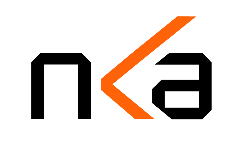 